产品服务——广州明慧一、售前服务（Pre sales service）产品售出前，公司有专职人员向需要的使用或采购人员作详细产品介绍，帮助客户合理选择仪器，有效地购买。二、售中服务（On sale service）产品售出过程中，公司有对用户熟悉产品的专职介绍，使用户能在工作条件下使用该产品。需求双方在达成协议的条件下，公司可对用户进行相关产品的培训与讲座。三、售后服务（After sale service）销售部、客户服务部将用户反馈的信息回馈给公司，公司将不断进行技术更新，并在保修期内，对产品进行售后维修等服务，包括随时为客户提供电话咨询服务，提供相应的技术支持等。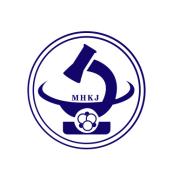  		 广州市明慧科技有限公司广州市天河区高普路97号OA云谷C201A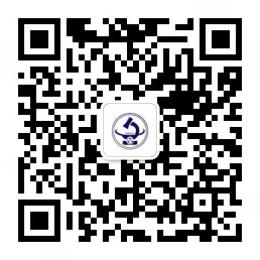 邮  编：510640电  话：+86-020-87096762E-mail：minghui88@163.com官  网：www.gzmhkj.com.cn